http://www.unaocinexile.org/book/scan/history1.gif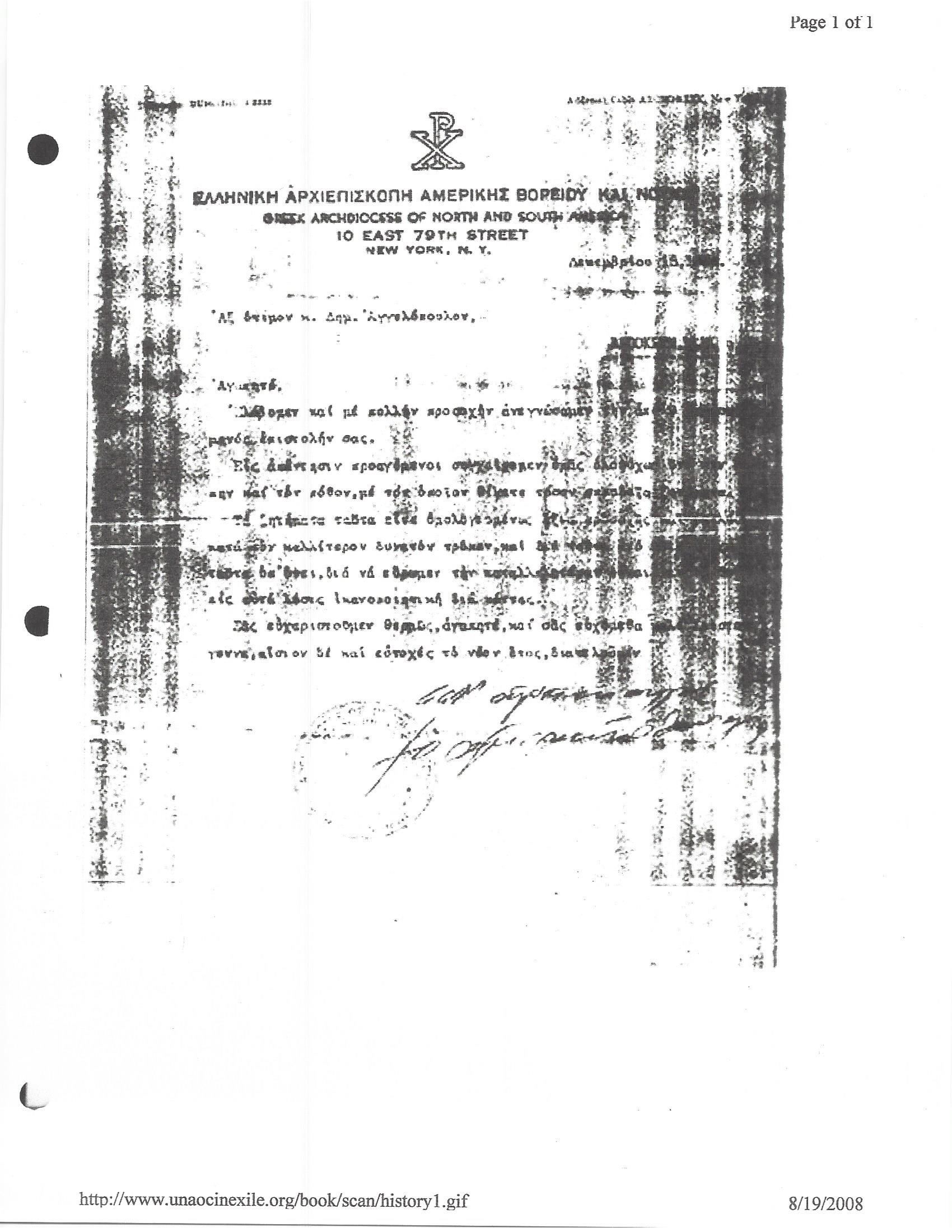 